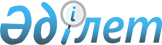 О районном бюджете на 2020-2022 годыРешение Исатайского районного маслихата Атырауской области от 23 декабря 2019 года № 283-VI. Зарегистрировано Департаментом юстиции Атырауской области 8 января 2020 года № 4565.
      Сноска. Вводится в действие с 01.01.2020 в соответствии с пунктом 13 настоящего решения.
      В соответствии со статьей 9 Бюджетного кодекса Республики Казахстан от 4 декабря 2008 года, подпунктом 1) пункта 1 статьи 6 Закона Республики Казахстан от 23 января 2001 года "О местном государственном управлении и самоуправлении в Республике Казахстан" и рассмотрев предложенный акиматом района проект районного бюджета на 2020-2022 годы, Исатайский районный маслихат РЕШИЛ:
      1. Утвердить районный бюджет на 2020-2022 годы согласно приложениям 1, 2 и 3 соответственно, в том числе на 2020 год в следующих объемах:
      1) доходы – 9 256 183 тысяч тенге, в том числе:
      налоговые поступления – 2 950 226 тысяч тенге;
      неналоговые поступления – 18 454 тысяч тенге;
      поступления от продажи основного капитала – 21 389 тысяч тенге;
      поступления трансфертов – 6 266 114 тысяч тенге;
      2) затраты – 11 345 732 тысяч тенге;
      3) чистое бюджетное кредитование - -2 792 тысяч тенге, в том числе:
      бюджетные кредиты – 12 501 тысяч тенге;
      погашение бюджетных кредитов – 15 293 тенге;
      4) сальдо по операциям с финансовыми активами - 0 тенге, в том числе:
      приобретение финансовых активов -0 тенге;
      поступления от продажи финансовых активов государства - 0 тенге;
      5) дефицит (профицит) бюджета - -2 086 757 тысяча тенге;
      6) финансирование дефицита (использование профицита) бюджетов 2 086 757 тысяча тенге, в том числе:
      поступление займов – 2 047 038 тысяч тенге;
      погашение займов – 15 293 тысяч тенге;
      используемые остатки бюджетных средств – 55 012 тенге.
      Сноска. Пункт 1 с изменениями, внесенными решениями Исатайского районного маслихата Атырауской области от 05.06.2020 № 311-VI (вводится в действие с 01.01.2020); от 30.09.2020 № 328-VI (вводится в действие с 01.01.2020); от 14.12.2020 № 336-VI (вводится в действие с 01.01.2020).


      2. Утвердить на 2020 год норматив общей суммы поступлений общегосударственных налогов в районный бюджет в следующих объемах:
      по корпоративному подоходному налогу – 30%;
      по индивидуальному подоходному налогу с доходов, облагаемых у источника выплаты– 100%;
      по социальному налогу– 20%.
      Сноска. Пункт 2 с изменением, внесенным решением Исатайского районного маслихата Атырауской области от 14.12.2020 № 336-VI (вводится в действие с 01.01.2020).


      3. Установить на 2020 год объем субвенций, передаваемый из областного бюджета в районный бюджет в сумме 2 092 347 тысяч тенге.
      4. Исключен решением Исатайского районного маслихата Атырауской области от 09.04.2020 № 296-VI (вводится в действие с 01.01.2020).


      5. Утвердить резерв местного исполнительного органа на 2020 год в сумме 0 тысяч тенге.
      Сноска. Пункт 5 с изменением, внесенным решением Исатайского районного маслихата Атырауской области от 14.12.2020 № 336-VI (вводится в действие с 01.01.2020).


      6. Учесть, что в районном бюджете на 2020 год предусмотрены бюджетные кредиты местным исполнительным органам в сумме 12 501 тысяч тенге на реализацию мер социальной поддержки специалистов.
      Сноска. Пункт 6 с изменениями, внесенными решениями Исатайского районного маслихата Атырауской области от 30.09.2020 № 328-VI (вводится в действие с 01.01.2020); от 14.12.2020 № 336-VI (вводится в действие с 01.01.2020).


      7. Учесть в районном бюджете на 2020 год предусмотрены целевые текущие трансферты из республиканского бюджета в следующих объемах:
      112 068 тысяч тенге - на выплату государственной адресной социальной помощи;
      10 003 тысяч тенге - на обеспечение прав и улучшение качества жизни инвалидов в Республике Казахстан;
      105 979 тысяч тенге - на развитие рынка труда;
      11 683 тысяч тенге - на установление доплат к заработной плате работников, предоставляющих специальные социальные услуги в государственных организациях социальной защиты населения;
      94 164 тысяч тенге - на увеличение оплаты труда педагогов государственных организаций дошкольного образования;
      0 тысяч тенге -на доплату за квалификационную категорию педагогам государственных организаций дошкольного образования;
      487 517 тысяч тенге -на увеличение оплаты труда педагогов государственных организаций среднего образования;
      286 800 тысяч тенге - на доплату за квалификационную категорию педагогам государственных организаций среднего образования;
      25 915 тысяч тенге - на установление доплат к должностному окладу за особые условия труда в организациях культуры и архивных учреждениях управленческому и основному персоналу государственных организаций культуры и архивных учреждений;
      11 591 тысяч тенге – на увеличение оплаты труда педагогов государственных организаций среднего и дополнительного образования в сфере физической культуры и спорта.
      Сноска. Пункт 7 с изменениями, внесенными решениями Исатайского районного маслихата Атырауской области от 05.06.2020 № 311-VI (вводится в действие с 01.01.2020); от 30.09.2020 № 328-VI (вводится в действие с 01.01.2020); от 14.12.2020 № 336-VI (вводится в действие с 01.01.2020).


      8. Учесть в районном бюджете на 2020 год предусмотрены целевые трансферты на развитие из республиканского бюджета в следующих объемах:
      380 716 тысяч тенге - на развитие и (или) обустройство инженерно-коммуникационной инфраструктуры в рамках Программы жилищного строительства "Нұрлы жер";
      880 374 тысяч тенге - на проектирование и (или) строительство, реконструкцию жилья коммунального жилищного фонда, в рамках программы жилищного строительства "Нұрлы жер";
      234 014 тысяч тенге - на развитие системы водоснабжения и водоотведения в сельских населенных пунктах в рамках "Программы развития регионов до 2020 года";
      852 314 тысяч тенге - на развитие социальной и инженерной инфраструктуры в сельских населенных пунктах в рамках проекта "Ауыл-Ел бесігі".
      Сноска. Пункт 8 с изменением, внесенными решениями Исатайского районного маслихата Атырауской области от 05.06.2020 № 311-VI (вводится в действие с 01.01.2020); от 30.09.2020 № 328-VI (вводится в действие с 01.01.2020); от 14.12.2020 № 336-VI (вводится в действие с 01.01.2020).


      9. Установить на 2020 год в районном бюджете объемы субвенций, передаваемых из районнного бюджета в бюджеты сельских округов, в сумме 899 398 тысяч тенге, в том числе:
      Аккистауский сельский округ 401 734 тысяч тенге;
      Жанбайский сельский округ 107 262 тысяч тенге;
      Камыскалинский сельский округ 103 216 тысяч тенге;
      Тущыкудукский сельский округ 110 129 тысяч тенге;
      Исатайский сельский округ 64 679 тысяч тенге;
      Зинеденский сельский округ 60 909 тысяч тенге;
      Нарынский сельский округ 51 469 тысяч тенге.
      Сноска. Пункт 9 с изменениями, внесенными решениями Исатайского районного маслихата Атырауской области от 30.09.2020 № 328-VI (вводится в действие с 01.01.2020); от 14.12.2020 № 336-VI (вводится в действие с 01.01.2020).


      10. Учесть, что в бюджетах сельских округов предусмотрены целевые текущие трансферты из районного бюджета в следующих объемах: 
      14 031 тысяч тенге - на повышение заработной платы отдельных категорий административных государственных служащих;
      164 494 тысяч тенге - на повышение заработной платы отдельных категорий гражданских служащих, работников организаций, содержащихся за счет средств государственного бюджета, работников казенных предприятий в связи с изменением размера минимальной заработной платы;
      48 063 тысяч тенге - на текущее содержание и материально-техническое оснащение аппаратов акима сельского округа;
      0 тысяч тенге - на текущее содержание и материально-техническое оснащение организаций образования;
      626 тысяч тенге - на текущее содержание организаций культуры;
      76 629 тысяч тенге – на обводнение оросительных каналов.
      6 879 тысяч тенге – на освещение улиц населенных пунктов;
      0 тысяч тенге – на обеспечение санитарии населенных пунктов;
      5 398 тысяч тенге – на благоустройство и озеленение населенных пунктов.
      Сноска. Пункт 10 с изменениями, внесенными решениями Исатайского районного маслихата Атырауской области от 05.06.2020 № 311-VI (вводится в действие с 01.01.2020); от 30.09.2020 № 328-VI (вводится в действие с 01.01.2020); от 14.12.2020 № 336-VI (вводится в действие с 01.01.2020).


      11. Утвердить перечень местных бюджетных программ, не подлежащих секвестру в процессе исполнения местных бюджетов на 2020 год согласно приложению 4.
      12. Контроль за исполнением настоящего решения возложить на постоянную комиссию (А. Рахметов) Исатайского районного маслихата по вопросам бюджета, финансов, экономики, развитию предпринимательства, аграрии и экологии.
      13. Настоящее решение вводится в действие с 1 января 2020 года.
      14. Учесть в районном бюджете на 2020 год поступления займов от выпуска государственных ценных бумаг в сумме 2 034 537 тысяч тенге для финансирования проектов городов и сельских населенных пунктов в рамках "Государственной программы развития продуктивной занятости и массового предпринимательства на 2017-2021 годы "Еңбек".
      Сноска. Решение дополнено пунктом 14 в соответствии с решением Исатайского районного маслихата Атырауской области от 09.04.2020 № 296-VI (вводится в действие с 01.01.2020); с изменением, внесенным решением Исатайского районного маслихата Атырауской области от 14.12.2020 № 336-VI (вводится в действие с 01.01.2020).


      15. Учесть, что в бюджете сельских округов на 2020 год предусмотрены целевые текущие трансферты из республиканского бюджета в следующих объемах:
      94 164 тысяч тенге - на увеличение оплаты труда педагогов государственных организаций дошкольного образования;
      8 330 тысяч тенге - на установление доплат к должностному окладу за особые условия труда в организациях культуры и архивных учреждениях управленческому и основному персоналу государственных организаций культуры и архивных учреждений.
      Сноска. Решение дополнено пунктом 15 в соответствии с решением Исатайского районного маслихата Атырауской области от 30.09.2020 № 328-VI (вводится в действие с 01.01.2020); с изменением, внесенным решением Исатайского районного маслихата Атырауской области от 14.12.2020 № 336-VI (вводится в действие с 01.01.2020).

 Районный бюджет на 2020 год
      Сноска. Приложение 1 в редакции решения Исатайского районного маслихата Атырауской области от 14.12.2020 № 336-VI (вводится в действие с 01.01.2020).

 Районный бюджет на 2021 год Районный бюджет на 2022 год Перечень местных бюджетных программ, не подлежащих секвестру в процессе исполнения местных бюджетов на 2020 год
					© 2012. РГП на ПХВ «Институт законодательства и правовой информации Республики Казахстан» Министерства юстиции Республики Казахстан
				
      Председатель сессии

Л. Мутянова

      Секретарь маслихата

Н. Муханбеталиев
Приложение 1 к решению Исатайского районного маслихата от 23 декабря 2019 года № 283-VІ
Категория
Категория
Категория
Категория
Категория
Категория
Категория
Категория
Категория
Категория
Категория
Сумма (тыс.тенге)
Класс
Класс
Класс
Класс
Класс
Класс
Класс
Класс
Класс
Класс
Сумма (тыс.тенге)
Подкласс
Подкласс
Подкласс
Подкласс
Подкласс
Подкласс
Подкласс
Сумма (тыс.тенге)
Наименование
Наименование
Наименование
Наименование
Наименование
Сумма (тыс.тенге)
I.Доходы
I.Доходы
I.Доходы
I.Доходы
I.Доходы
9 256 183
1
Налоговые поступления
Налоговые поступления
Налоговые поступления
Налоговые поступления
Налоговые поступления
2 950 226
01
01
01
Подоходный налог
Подоходный налог
Подоходный налог
Подоходный налог
Подоходный налог
337 622
1
1
Корпоративный подоходный налог
Корпоративный подоходный налог
Корпоративный подоходный налог
Корпоративный подоходный налог
Корпоративный подоходный налог
18 297
2
2
Индивидуальный подоходный налог
Индивидуальный подоходный налог
Индивидуальный подоходный налог
Индивидуальный подоходный налог
Индивидуальный подоходный налог
319 325
03
03
03
Социальный налог
Социальный налог
Социальный налог
Социальный налог
Социальный налог
41 470
1
1
Социальный налог
Социальный налог
Социальный налог
Социальный налог
Социальный налог
41 470
04
04
04
Hалоги на собственность
Hалоги на собственность
Hалоги на собственность
Hалоги на собственность
Hалоги на собственность
2 556 948
1
1
Hалоги на имущество
Hалоги на имущество
Hалоги на имущество
Hалоги на имущество
Hалоги на имущество
2 552 598
3
3
Земельный налог
Земельный налог
Земельный налог
Земельный налог
Земельный налог
722
4
4
Hалог на транспортные средства
Hалог на транспортные средства
Hалог на транспортные средства
Hалог на транспортные средства
Hалог на транспортные средства
3 418
5
5
Единый земельный налог
Единый земельный налог
Единый земельный налог
Единый земельный налог
Единый земельный налог
210
05
05
05
Внутренние налоги на товары, работы и услуги
Внутренние налоги на товары, работы и услуги
Внутренние налоги на товары, работы и услуги
Внутренние налоги на товары, работы и услуги
Внутренние налоги на товары, работы и услуги
11 205
2
2
Акцизы
Акцизы
Акцизы
Акцизы
Акцизы
2 553
3
3
Поступления за использование природных и других ресурсов
Поступления за использование природных и других ресурсов
Поступления за использование природных и других ресурсов
Поступления за использование природных и других ресурсов
Поступления за использование природных и других ресурсов
5 355
4
4
Сборы за ведение предпринимательской и профессиональной деятельности
Сборы за ведение предпринимательской и профессиональной деятельности
Сборы за ведение предпринимательской и профессиональной деятельности
Сборы за ведение предпринимательской и профессиональной деятельности
Сборы за ведение предпринимательской и профессиональной деятельности
3 297
5
5
Налог на игорный бизнес
Налог на игорный бизнес
Налог на игорный бизнес
Налог на игорный бизнес
Налог на игорный бизнес
0
08
08
08
Обязательные платежи, взимаемые за совершение юридически значимых действий и (или) выдачу документов уполномоченными на то государственными органами или должностными лицами
Обязательные платежи, взимаемые за совершение юридически значимых действий и (или) выдачу документов уполномоченными на то государственными органами или должностными лицами
Обязательные платежи, взимаемые за совершение юридически значимых действий и (или) выдачу документов уполномоченными на то государственными органами или должностными лицами
Обязательные платежи, взимаемые за совершение юридически значимых действий и (или) выдачу документов уполномоченными на то государственными органами или должностными лицами
Обязательные платежи, взимаемые за совершение юридически значимых действий и (или) выдачу документов уполномоченными на то государственными органами или должностными лицами
2 981
1
1
Государственная пошлина
Государственная пошлина
Государственная пошлина
Государственная пошлина
Государственная пошлина
2 981
2
Неналоговые поступления
Неналоговые поступления
Неналоговые поступления
Неналоговые поступления
Неналоговые поступления
18 454
01
01
01
Доходы от государственной собственности
Доходы от государственной собственности
Доходы от государственной собственности
Доходы от государственной собственности
Доходы от государственной собственности
15 677
5
5
Доходы от аренды имущества, находящегося в государственной собственности
Доходы от аренды имущества, находящегося в государственной собственности
Доходы от аренды имущества, находящегося в государственной собственности
Доходы от аренды имущества, находящегося в государственной собственности
Доходы от аренды имущества, находящегося в государственной собственности
15 634
7
7
Вознаграждения по кредитам, выданным из государственного бюджета
Вознаграждения по кредитам, выданным из государственного бюджета
Вознаграждения по кредитам, выданным из государственного бюджета
Вознаграждения по кредитам, выданным из государственного бюджета
Вознаграждения по кредитам, выданным из государственного бюджета
16
9
9
Прочие доходы от государственной собственности
Прочие доходы от государственной собственности
Прочие доходы от государственной собственности
Прочие доходы от государственной собственности
Прочие доходы от государственной собственности
27
04
04
04
Штрафы, пени, санкции, взыскания, налагаемые государственными учреждениями, финансируемыми из государственного бюджета, а также содержащимися и финансируемыми из бюджета (сметы расходов) Национального Банка Республики Казахстан
Штрафы, пени, санкции, взыскания, налагаемые государственными учреждениями, финансируемыми из государственного бюджета, а также содержащимися и финансируемыми из бюджета (сметы расходов) Национального Банка Республики Казахстан
Штрафы, пени, санкции, взыскания, налагаемые государственными учреждениями, финансируемыми из государственного бюджета, а также содержащимися и финансируемыми из бюджета (сметы расходов) Национального Банка Республики Казахстан
Штрафы, пени, санкции, взыскания, налагаемые государственными учреждениями, финансируемыми из государственного бюджета, а также содержащимися и финансируемыми из бюджета (сметы расходов) Национального Банка Республики Казахстан
Штрафы, пени, санкции, взыскания, налагаемые государственными учреждениями, финансируемыми из государственного бюджета, а также содержащимися и финансируемыми из бюджета (сметы расходов) Национального Банка Республики Казахстан
145
1
1
Штрафы, пени, санкции, взыскания, налагаемые государственными учреждениями, финансируемыми из государственного бюджета, а также содержащимися и финансируемыми из бюджета (сметы расходов) Национального Банка Республики Казахстан, за исключением поступлений от организаций нефтяного сектора 
Штрафы, пени, санкции, взыскания, налагаемые государственными учреждениями, финансируемыми из государственного бюджета, а также содержащимися и финансируемыми из бюджета (сметы расходов) Национального Банка Республики Казахстан, за исключением поступлений от организаций нефтяного сектора 
Штрафы, пени, санкции, взыскания, налагаемые государственными учреждениями, финансируемыми из государственного бюджета, а также содержащимися и финансируемыми из бюджета (сметы расходов) Национального Банка Республики Казахстан, за исключением поступлений от организаций нефтяного сектора 
Штрафы, пени, санкции, взыскания, налагаемые государственными учреждениями, финансируемыми из государственного бюджета, а также содержащимися и финансируемыми из бюджета (сметы расходов) Национального Банка Республики Казахстан, за исключением поступлений от организаций нефтяного сектора 
Штрафы, пени, санкции, взыскания, налагаемые государственными учреждениями, финансируемыми из государственного бюджета, а также содержащимися и финансируемыми из бюджета (сметы расходов) Национального Банка Республики Казахстан, за исключением поступлений от организаций нефтяного сектора 
145
06
06
06
Прочие неналоговые поступления
Прочие неналоговые поступления
Прочие неналоговые поступления
Прочие неналоговые поступления
Прочие неналоговые поступления
2 632
1
1
Прочие неналоговые поступления
Прочие неналоговые поступления
Прочие неналоговые поступления
Прочие неналоговые поступления
Прочие неналоговые поступления
2 632
3
Поступления от продажи основного капитала
Поступления от продажи основного капитала
Поступления от продажи основного капитала
Поступления от продажи основного капитала
Поступления от продажи основного капитала
21 389
01
01
01
Продажа государственного имущества, закрепленного за государственными учреждениями
Продажа государственного имущества, закрепленного за государственными учреждениями
Продажа государственного имущества, закрепленного за государственными учреждениями
Продажа государственного имущества, закрепленного за государственными учреждениями
Продажа государственного имущества, закрепленного за государственными учреждениями
3 005
1
1
Продажа государственного имущества, закрепленного за государственными учреждениями
Продажа государственного имущества, закрепленного за государственными учреждениями
Продажа государственного имущества, закрепленного за государственными учреждениями
Продажа государственного имущества, закрепленного за государственными учреждениями
Продажа государственного имущества, закрепленного за государственными учреждениями
3 005
03
03
03
Продажа земли и нематериальных активов
Продажа земли и нематериальных активов
Продажа земли и нематериальных активов
Продажа земли и нематериальных активов
Продажа земли и нематериальных активов
18 384
1
1
Продажа земли
Продажа земли
Продажа земли
Продажа земли
Продажа земли
1 662
2
2
Продажа нематериальных активов
Продажа нематериальных активов
Продажа нематериальных активов
Продажа нематериальных активов
Продажа нематериальных активов
16 722
4
Поступления трансфертов 
Поступления трансфертов 
Поступления трансфертов 
Поступления трансфертов 
Поступления трансфертов 
6 266 114
02
02
02
Трансферты из вышестоящих органов государственного управления
Трансферты из вышестоящих органов государственного управления
Трансферты из вышестоящих органов государственного управления
Трансферты из вышестоящих органов государственного управления
Трансферты из вышестоящих органов государственного управления
6 266 114
2
2
Трансферты из областного бюджета
Трансферты из областного бюджета
Трансферты из областного бюджета
Трансферты из областного бюджета
Трансферты из областного бюджета
6 266 114
Функциональная группа
Функциональная группа
Функциональная группа
Функциональная группа
Функциональная группа
Функциональная группа
Функциональная группа
Функциональная группа
Функциональная группа
Функциональная группа
Функциональная группа
Сумма (тыс тенге)
Функциональная подгруппа
Функциональная подгруппа
Функциональная подгруппа
Функциональная подгруппа
Функциональная подгруппа
Функциональная подгруппа
Функциональная подгруппа
Функциональная подгруппа
Функциональная подгруппа
Сумма (тыс тенге)
Администратор бюджетных программ
Администратор бюджетных программ
Администратор бюджетных программ
Администратор бюджетных программ
Администратор бюджетных программ
Администратор бюджетных программ
Сумма (тыс тенге)
Бюджетная программа
Бюджетная программа
Бюджетная программа
Сумма (тыс тенге)
Наименование
Наименование
ІІ Расходы
ІІ Расходы
11 345 732
1
1
Государственные услуги общего характера
Государственные услуги общего характера
587 857
01
01
01
Представительные, исполнительные и другие органы, выполняющие общие функции государственного управления
Представительные, исполнительные и другие органы, выполняющие общие функции государственного управления
308 537
112
112
112
Аппарат маслихата района (города областного значения)
Аппарат маслихата района (города областного значения)
22 368
001
Услуги по обеспечению деятельности маслихата района (города областного значения)
Услуги по обеспечению деятельности маслихата района (города областного значения)
22 368
122
122
122
Аппарат акима района (города областного значения)
Аппарат акима района (города областного значения)
286 169
001
Услуги по обеспечению деятельности акима района (города областного значения)
Услуги по обеспечению деятельности акима района (города областного значения)
131 181
107
Проведение мероприятий за счет резерва местного исполнительного органа на неотложные затраты
Проведение мероприятий за счет резерва местного исполнительного органа на неотложные затраты
3 783
113
Целевые текущие трансферты из местных бюджетов
Целевые текущие трансферты из местных бюджетов
151 205
02
02
02
Финансовая деятельность
Финансовая деятельность
1 400
459
459
459
Отдел экономики и финансов района (города областного значения)
Отдел экономики и финансов района (города областного значения)
1 400
003
Проведение оценки имущества в целях налогообложения
Проведение оценки имущества в целях налогообложения
616
010
Приватизация, управление коммунальным имуществом, постприватизационная деятельность и регулирование споров, связанных с этим 
Приватизация, управление коммунальным имуществом, постприватизационная деятельность и регулирование споров, связанных с этим 
784
09
09
09
Прочие государственные услуги общего характера
Прочие государственные услуги общего характера
277 920
454
454
454
Отдел предпринимательства и сельского хозяйства района (города областного значения)
Отдел предпринимательства и сельского хозяйства района (города областного значения)
108 308
001
Услуги по реализации государственной политики на местном уровне в области развития предпринимательства и сельского хозяйства 
Услуги по реализации государственной политики на местном уровне в области развития предпринимательства и сельского хозяйства 
25 740
007
Капитальные расходы государственного органа
Капитальные расходы государственного органа
5 939
113
Целевые текущие трансферты из местных бюджетов
Целевые текущие трансферты из местных бюджетов
76 629
458
458
458
Отдел жилищно-коммунального хозяйства, пассажирского транспорта и автомобильных дорог района (города областного значения)
Отдел жилищно-коммунального хозяйства, пассажирского транспорта и автомобильных дорог района (города областного значения)
73 653
001
Услуги по реализации государственной политики на местном уровне в области жилищно-коммунального хозяйства, пассажирского транспорта и автомобильных дорог 
Услуги по реализации государственной политики на местном уровне в области жилищно-коммунального хозяйства, пассажирского транспорта и автомобильных дорог 
61 376
113
Целевые текущие трансферты из местных бюджетов
Целевые текущие трансферты из местных бюджетов
12 277
459
459
459
Отдел экономики и финансов района (города областного значения)
Отдел экономики и финансов района (города областного значения)
40 781
001
Услуги по реализации государственной политики в области формирования и развития экономической политики, государственного планирования, исполнения бюджета и управления коммунальной собственностью района (города областного значения)
Услуги по реализации государственной политики в области формирования и развития экономической политики, государственного планирования, исполнения бюджета и управления коммунальной собственностью района (города областного значения)
40 781
486
486
486
Отдел земельных отношений, архитектуры и градостроительство района (города областного значения)
Отдел земельных отношений, архитектуры и градостроительство района (города областного значения)
31 645
001
Услуги по реализации государственной политики в области регулирования земельных отношений, архитектуры и градостроительство на местном уровне
Услуги по реализации государственной политики в области регулирования земельных отношений, архитектуры и градостроительство на местном уровне
31 645
801
801
801
Отдел занятости, социальных программ и регистрации актов гражданского состояния района (города областного значения)
Отдел занятости, социальных программ и регистрации актов гражданского состояния района (города областного значения)
23 533
001
Услуги по реализации государственной политики на местном уровне в сфере занятости, социальных программ и регистрации актов гражданского состояния
Услуги по реализации государственной политики на местном уровне в сфере занятости, социальных программ и регистрации актов гражданского состояния
23 533
2
2
Оборона
Оборона
12 516
01
01
01
Военные нужды
Военные нужды
12 516
122
122
122
Аппарат акима района (города областного значения)
Аппарат акима района (города областного значения)
12 516
005
Мероприятия в рамках исполнения всеобщей воинской обязанности
Мероприятия в рамках исполнения всеобщей воинской обязанности
12 516
3
3
Общественных порядок, безопасность, правовая, судебная, уголовно-исполнительная деятельность
Общественных порядок, безопасность, правовая, судебная, уголовно-исполнительная деятельность
9 310
09
09
09
Прочие услуги в области общественного порядка и безопасности 
Прочие услуги в области общественного порядка и безопасности 
9 310
458
458
458
Отдел жилищно-коммунального хозяйства, пассажирского транспорта и автомобильных дорог района (города областного значения)
Отдел жилищно-коммунального хозяйства, пассажирского транспорта и автомобильных дорог района (города областного значения)
9 310
021
Обеспечение безопасности дорожного движения в населенных пунктах
Обеспечение безопасности дорожного движения в населенных пунктах
9 310
4
4
Образование
Образование
3 916 035
01
01
01
Дошкольное воспитание и обучение
Дошкольное воспитание и обучение
24 959
464
464
464
Отдел образования района (города областного значения)
Отдел образования района (города областного значения)
24 959
040
Реализация государственного образовательного заказа в дошкольных организациях образования
Реализация государственного образовательного заказа в дошкольных организациях образования
24 959
02
02
02
Начальное, основное среднее и общее среднее образование
Начальное, основное среднее и общее среднее образование
3 534 721
464
464
464
Отдел образования района (города областного значения)
Отдел образования района (города областного значения)
3 426 977
003
Общеобразовательное обучение
Общеобразовательное обучение
3 139 928
006
Дополнительное образование для детей
Дополнительное образование для детей
287 049
802
802
802
Отдел культуры,физической культуры и спорта района (города областного значения)
Отдел культуры,физической культуры и спорта района (города областного значения)
107 744
017
Дополнительное образование для детей и юношества по спорту
Дополнительное образование для детей и юношества по спорту
107 744
09
09
09
Прочие услуги в области образования
Прочие услуги в области образования
356 355
464
464
464
Отдел образования района (города областного значения)
Отдел образования района (города областного значения)
356 355
001
Услуги по реализации государственной политики на местном уровне в области образования 
Услуги по реализации государственной политики на местном уровне в области образования 
23 455
005
Приобретение и доставка учебников, учебно-методических комплексов для государственных учреждений образования района (города областного значения)
Приобретение и доставка учебников, учебно-методических комплексов для государственных учреждений образования района (города областного значения)
45 166
007
Проведение школьных олимпиад, внешкольных мероприятий и конкурсов районного (городского) масштаба
Проведение школьных олимпиад, внешкольных мероприятий и конкурсов районного (городского) масштаба
470
015
Ежемесячная выплата денежных средств опекунам (попечителям) на содержание ребенка-сироты (детей-сирот), и ребенка (детей), оставшегося без попечения родителей
Ежемесячная выплата денежных средств опекунам (попечителям) на содержание ребенка-сироты (детей-сирот), и ребенка (детей), оставшегося без попечения родителей
5 617
029
Обследование психического здоровья детей и подростков оказание психолого-медико-педагогической консультативной помощи населению
Обследование психического здоровья детей и подростков оказание психолого-медико-педагогической консультативной помощи населению
36 059
067
Капитальные расходы подведомственных государственных учреждений и организаций
Капитальные расходы подведомственных государственных учреждений и организаций
19 850
113
Целевые текущие трансферты из местных бюджетов
Целевые текущие трансферты из местных бюджетов
225 738
6
6
Социальная помощь и социальное обеспечение
Социальная помощь и социальное обеспечение
508 973
01
01
01
Социальное обеспечение
Социальное обеспечение
112 348
801
801
801
Отдел занятости, социальных программ и регистрации актов гражданского состояния района (города областного значения)
Отдел занятости, социальных программ и регистрации актов гражданского состояния района (города областного значения)
112 348
010
Государственная адресная социальная помощь
Государственная адресная социальная помощь
112 348
02
02
02
Социальная помощь
Социальная помощь
376 478
801
801
801
Отдел занятости, социальных программ и регистрации актов гражданского состояния района (города областного значения)
Отдел занятости, социальных программ и регистрации актов гражданского состояния района (города областного значения)
376 478
004
Программа занятости
Программа занятости
223 099
006
Оказание социальной помощи на приобретение топлива специалистам здравоохранения, образования, социального обеспечения, культуры, спорта и ветеринарии в сельской местности в соответствии с законодательством Республики Казахстан
Оказание социальной помощи на приобретение топлива специалистам здравоохранения, образования, социального обеспечения, культуры, спорта и ветеринарии в сельской местности в соответствии с законодательством Республики Казахстан
3 485
007
Оказание жилищной помощи 
Оказание жилищной помощи 
0
009
Материальное обеспечение детей-инвалидов, воспитывающихся и обучающихся на дому
Материальное обеспечение детей-инвалидов, воспитывающихся и обучающихся на дому
968
011
Социальная помощь отдельным категориям нуждающихся граждан по решениям местных представительных органов
Социальная помощь отдельным категориям нуждающихся граждан по решениям местных представительных органов
38 110
014
Оказание социальной помощи нуждающимся гражданам на дому
Оказание социальной помощи нуждающимся гражданам на дому
30 290
015
Территориальные центры социального обслуживания пенсионеров и инвалидов
Территориальные центры социального обслуживания пенсионеров и инвалидов
27 350
017
Обеспечение нуждающихся инвалидов обязательными гигиеническими средствами и предоставление услуг специалистами жестового языка, индивидуальными помощниками в соответствии с индивидуальной программой реабилитации инвалида
Обеспечение нуждающихся инвалидов обязательными гигиеническими средствами и предоставление услуг специалистами жестового языка, индивидуальными помощниками в соответствии с индивидуальной программой реабилитации инвалида
18 205
023
Обеспечение деятельности центров занятости населения
Обеспечение деятельности центров занятости населения
34 971
09
09
09
Прочие услуги в области социальной помощи и социального обеспечения
Прочие услуги в области социальной помощи и социального обеспечения
20 147
458
458
458
Отдел жилищно-коммунального хозяйства, пассажирского транспорта и автомобильных дорог района (города областного значения)
Отдел жилищно-коммунального хозяйства, пассажирского транспорта и автомобильных дорог района (города областного значения)
8 910
094
Предоставление жилищных сертификатов как социальная помощь
Предоставление жилищных сертификатов как социальная помощь
8 910
801
801
801
Отдел занятости, социальных программ и регистрации актов гражданского состояния района (города областного значения)
Отдел занятости, социальных программ и регистрации актов гражданского состояния района (города областного значения)
11 237
018
Оплата услуг по зачислению, выплате и доставке пособий и других социальных выплат
Оплата услуг по зачислению, выплате и доставке пособий и других социальных выплат
1 234
050
Обеспечение прав и улучшение качества жизни инвалидов в Республике Казахстан
Обеспечение прав и улучшение качества жизни инвалидов в Республике Казахстан
10 003
7
7
Жилищно-коммунальное хозяйство
Жилищно-коммунальное хозяйство
1 869 255
01
01
01
Жилищное хозяйство
Жилищное хозяйство
1 336 533
467
467
467
Отдел строительства района (города областного значения)
Отдел строительства района (города областного значения)
1 336 533
003
Проектирование и (или) строительство, реконструкция жилья коммунального жилищного фонда
Проектирование и (или) строительство, реконструкция жилья коммунального жилищного фонда
883 091
004
Проектирование, развитие, обустройство и (или) приобретение инженерно-коммуникационной инфраструктуры
Проектирование, развитие, обустройство и (или) приобретение инженерно-коммуникационной инфраструктуры
453 442
02
02
02
Коммунальное хозяйство
Коммунальное хозяйство
442 847
458
458
458
Отдел жилищно-коммунального хозяйства, пассажирского транспорта и автомобильных дорог района (города областного значения)
Отдел жилищно-коммунального хозяйства, пассажирского транспорта и автомобильных дорог района (города областного значения)
181 410
012
Функционирование системы водоснабжения и водоотведения
Функционирование системы водоснабжения и водоотведения
32 617
026
Организация эксплуатации тепловых сетей, находящихся в коммунальной собственности районов (городов областного значения)
Организация эксплуатации тепловых сетей, находящихся в коммунальной собственности районов (городов областного значения)
12 864
029
Развитие системы водоснабжения и водоотведения 
Развитие системы водоснабжения и водоотведения 
135 929
467
467
467
Отдел строительства района (города областного значения)
Отдел строительства района (города областного значения)
261 437
006
Развитие системы водоснабжения и водоотведения 
Развитие системы водоснабжения и водоотведения 
261 437
03
03
03
Благоустройство населенных пунктов
Благоустройство населенных пунктов
89 875
458
458
458
Отдел жилищно-коммунального хозяйства, пассажирского транспорта и автомобильных дорог района (города областного значения)
Отдел жилищно-коммунального хозяйства, пассажирского транспорта и автомобильных дорог района (города областного значения)
89 875
018
Благоустройство и озеленение населенных пунктов
Благоустройство и озеленение населенных пунктов
89 875
8
8
Культура, спорт, туризм и информационное пространство
Культура, спорт, туризм и информационное пространство
232 473
01
01
01
Деятельность в области культуры
Деятельность в области культуры
72 803
802
802
802
Отдел культуры,физической культуры и спорта района (города областного значения)
Отдел культуры,физической культуры и спорта района (города областного значения)
72 803
005
Поддержка культурно-досуговой работы
Поддержка культурно-досуговой работы
72 803
02
02
02
Спорт
Спорт
8 295
802
802
802
Отдел культуры,физической культуры и спорта района (города областного значения)
Отдел культуры,физической культуры и спорта района (города областного значения)
8 295
007
Проведение спортивных соревнований на районном (города областного значения) уровне
Проведение спортивных соревнований на районном (города областного значения) уровне
1 688
008
Подготовка и участие членов сборных команд района (города областного значения) по различным видам спорта на областных спортивных соревнованиях
Подготовка и участие членов сборных команд района (города областного значения) по различным видам спорта на областных спортивных соревнованиях
6 607
03
03
03
Информационное пространство
Информационное пространство
71 597
470
470
470
Отдел внутренней политики и развития языков района (города областного значения)
Отдел внутренней политики и развития языков района (города областного значения)
7 000
005
Услуги по проведению государственной информационной политики 
Услуги по проведению государственной информационной политики 
7 000
802
802
802
Отдел культуры,физической культуры и спорта района (города областного значения)
Отдел культуры,физической культуры и спорта района (города областного значения)
64 597
004
Функционирование районных (городских) библиотек
Функционирование районных (городских) библиотек
64 597
09
09
09
Прочие услуги по организации культуры, спорта, туризма и информационного пространства
Прочие услуги по организации культуры, спорта, туризма и информационного пространства
79 778
470
470
470
Отдел внутренней политики и развития языков района (города областного значения)
Отдел внутренней политики и развития языков района (города областного значения)
41 330
001
Услуги по реализации государственной политики на местном уровне в области информации, укрепления государственности и формирования социального оптимизма граждан, развития языков
Услуги по реализации государственной политики на местном уровне в области информации, укрепления государственности и формирования социального оптимизма граждан, развития языков
19 393
003
Капитальные расходы государственного органа
Капитальные расходы государственного органа
5 939
004
Реализация мероприятий в сфере молодежной политики
Реализация мероприятий в сфере молодежной политики
15 998
802
802
802
Отдел культуры,физической культуры и спорта района (города областного значения)
Отдел культуры,физической культуры и спорта района (города областного значения)
38 448
001
Услуги по реализации государственной политики на местном уровне в области культуры, физической культуры и спорта 
Услуги по реализации государственной политики на местном уровне в области культуры, физической культуры и спорта 
17 735
113
Целевые текущие трансферты из местных бюджетов
Целевые текущие трансферты из местных бюджетов
20 713
9
9
Топливно-энергетический комплекс и недропользование
Топливно-энергетический комплекс и недропользование
7 762
1
1
1
Топливо и энергетика
Топливо и энергетика
7 762
467
467
467
Отдел строительства района (города областного значения)
Отдел строительства района (города областного значения)
7 762
009
Развитие теплоэнергетической системы
Развитие теплоэнергетической системы
7 762
10
10
Сельское, водное, лесное, рыбное хозяйство, особо охраняемые природные территории, охрана окружающей среды и животного мира, земельные отношения
Сельское, водное, лесное, рыбное хозяйство, особо охраняемые природные территории, охрана окружающей среды и животного мира, земельные отношения
30 742
01
01
01
Сельское хозяйство
Сельское хозяйство
22 346
467
467
467
Отдел строительства района (города областного значения)
Отдел строительства района (города областного значения)
6 584
010
Развитие объектов сельского хозяйства
Развитие объектов сельского хозяйства
6 584
473
473
473
Отдел ветеринарии района (города областного значения)
Отдел ветеринарии района (города областного значения)
15 762
001
Услуги по реализации государственной политики на местном уровне в сфере ветеринарии
Услуги по реализации государственной политики на местном уровне в сфере ветеринарии
2 290
011
Проведение противоэпизоотических мероприятий
Проведение противоэпизоотических мероприятий
13 472
09
09
09
Прочие услуги в области сельского, водного, лесного, рыбного хозяйства, охраны окружающей среды и земельных отношений
Прочие услуги в области сельского, водного, лесного, рыбного хозяйства, охраны окружающей среды и земельных отношений
8 396
459
459
459
Отдел экономики и финансов района (города областного значения)
Отдел экономики и финансов района (города областного значения)
8 396
099
Реализация мер по оказанию социальной поддержки специалистов
Реализация мер по оказанию социальной поддержки специалистов
8 396
11
11
Промышленность, архитектурная, градостроительная и строительная деятельность
Промышленность, архитектурная, градостроительная и строительная деятельность
35 509
02
02
02
Архитектурная, градостроительная и строительная деятельность
Архитектурная, градостроительная и строительная деятельность
35 509
467
467
467
Отдел строительства района (города областного значения)
Отдел строительства района (города областного значения)
35 509
001
Услуги по реализации государственной политики на местном уровне в области строительства
Услуги по реализации государственной политики на местном уровне в области строительства
35 509
12
12
Транспорт и коммуникации
Транспорт и коммуникации
2 234 537
01
01
01
Автомобильный транспорт
Автомобильный транспорт
2 234 537
458
458
458
Отдел жилищно-коммунального хозяйства, пассажирского транспорта и автомобильных дорог района (города областного значения)
Отдел жилищно-коммунального хозяйства, пассажирского транспорта и автомобильных дорог района (города областного значения)
2 234 537
022
Развитие транспортной инфраструктуры
Развитие транспортной инфраструктуры
1 080 721
045
Капитальный и средний ремонт автомобильных дорог районного значения и улиц населенных пунктов
Капитальный и средний ремонт автомобильных дорог районного значения и улиц населенных пунктов
1 153 816
13
13
Прочие
Прочие
922 510
09
09
09
Прочие
Прочие
922 510
458
458
458
Отдел жилищно-коммунального хозяйства, пассажирского транспорта и автомобильных дорог района (города областного значения)
Отдел жилищно-коммунального хозяйства, пассажирского транспорта и автомобильных дорог района (города областного значения)
807 465
064
Развитие социальной и инженерной инфраструктуры в сельских населенных пунктах в рамках проекта "Ауыл-Ел бесігі"
Развитие социальной и инженерной инфраструктуры в сельских населенных пунктах в рамках проекта "Ауыл-Ел бесігі"
807 465
467
467
467
Отдел строительства района (города областного значения)
Отдел строительства района (города областного значения)
115 045
079
Развитие социальной и инженерной инфраструктуры в сельских населенных пунктах в рамках проекта "Ауыл-Ел бесігі"
Развитие социальной и инженерной инфраструктуры в сельских населенных пунктах в рамках проекта "Ауыл-Ел бесігі"
115 045
14
14
Обслуживание долг
Обслуживание долг
15
01
01
01
Обслуживание долг
Обслуживание долг
15
459
459
459
Отдел экономики и финансов района (города областного значения)
Отдел экономики и финансов района (города областного значения)
15
021
Обслуживание долга местных исполнительных органов по выплате вознаграждений и иных платежей по займам из областного бюдета
Обслуживание долга местных исполнительных органов по выплате вознаграждений и иных платежей по займам из областного бюдета
15
15
15
Трансферты
Трансферты
978 238
01
01
01
Трансферты
Трансферты
978 238
459
459
459
Отдел экономики и финансов района (города областного значения)
Отдел экономики и финансов района (города областного значения)
978 238
006
Возврат неиспользованных (недоиспользованных) целевых трансфертов
Возврат неиспользованных (недоиспользованных) целевых трансфертов
256
024
Целевые текущие трансферты из нижестоящего бюджета на компенсацию потерь вышестоящего бюджета в связи с изменением законодательства
Целевые текущие трансферты из нижестоящего бюджета на компенсацию потерь вышестоящего бюджета в связи с изменением законодательства
61 278
038
Субвенции
Субвенции
899 398
054
Возврат сумм неиспользованных (недоиспользованных) целевых трансфертов, выделенных из республиканского бюджета за счет целевого трансферта из Национального фонда Республики Казахстан
Возврат сумм неиспользованных (недоиспользованных) целевых трансфертов, выделенных из республиканского бюджета за счет целевого трансферта из Национального фонда Республики Казахстан
17 306
Функциональная группа
Функциональная группа
Функциональная группа
Функциональная группа
Функциональная группа
Функциональная группа
Функциональная группа
Функциональная группа
Функциональная группа
Функциональная группа
Функциональная группа
Сумма (тыс.тенге)
Администратор бюджетных программ
Администратор бюджетных программ
Администратор бюджетных программ
Администратор бюджетных программ
Администратор бюджетных программ
Администратор бюджетных программ
Администратор бюджетных программ
Администратор бюджетных программ
Сумма (тыс.тенге)
Бюджетная программа
Бюджетная программа
Бюджетная программа
Бюджетная программа
Сумма (тыс.тенге)
Наименование
Сумма (тыс.тенге)
III Чистое бюджетное кредитование
-2 792
Бюджетные кредиты 
12501
10
10
10
Сельское, водное, лесное, рыбное хозяйство, особо охраняемые природные территории, охрана окружающей среды и животного мира, земельные отношения
12501
459
459
459
459
Отдел экономики и финансов района (города областного значения)
12501
018
018
018
Бюджетные кредиты для реализации мер социальной поддержки специалистов
12501
Категория
Категория
Категория
Категория
Категория
Категория
Категория
Категория
Категория
Категория
Категория
Сумма (тыс.тенге)
Класс
Класс
Класс
Класс
Класс
Класс
Класс
Класс
Сумма (тыс.тенге)
Подкласс
Подкласс
Подкласс
Подкласс
Сумма (тыс.тенге)
Наименование
Сумма (тыс.тенге)
Погашение бюджетных кредитов
15 293
5
5
5
Погашение бюджетных кредитов
15 293
01
01
01
01
Погашение бюджетных кредитов
15 293
1
1
1
Погашение бюджетных кредитов, выданных из государственного бюджета
15 293
V.Дефицит (профицит) бюджета
-2 086 757
VI.Финансирование дефицита (использование профицита) бюджета
2 086 757
Категория
Категория
Категория
Категория
Категория
Категория
Категория
Категория
Категория
Категория
Категория
Сумма (тыс.тенге)
Класс
Класс
Класс
Класс
Класс
Класс
Класс
Класс
Сумма (тыс.тенге)
Подкласс
Подкласс
Подкласс
Подкласс
Сумма (тыс.тенге)
Наименование
Сумма (тыс.тенге)
7
7
7
Поступление займов
2 047 038
01
01
01
01
Внутренние государственные займы
2 047 038
2
2
2
Договоры займа
2 047 038
Функциональная группа
Функциональная группа
Функциональная группа
Функциональная группа
Функциональная группа
Функциональная группа
Функциональная группа
Функциональная группа
Функциональная группа
Функциональная группа
Функциональная группа
Сумма (тыс.тенге)
Администратор бюджетных программ
Администратор бюджетных программ
Администратор бюджетных программ
Администратор бюджетных программ
Администратор бюджетных программ
Администратор бюджетных программ
Администратор бюджетных программ
Администратор бюджетных программ
Сумма (тыс.тенге)
Бюджетная программа
Бюджетная программа
Бюджетная программа
Бюджетная программа
Сумма (тыс.тенге)
Наименование
Сумма (тыс.тенге)
Погашение займов
15 293
16
16
16
Погашение займов
15 293
Погашение займов
15 293
459
459
459
459
Отдел экономики и финансов района (города областного значения)
15 293
005
005
005
Погашение долга местного исполнительного органа перед вышестоящим бюджетом
15 293
Категория
Категория
Категория
Категория
Категория
Категория
Категория
Категория
Категория
Категория
Категория
Сумма (тыс.тенге)
Класс
Класс
Класс
Класс
Класс
Класс
Класс
Класс
Сумма (тыс.тенге)
Подкласс
Подкласс
Подкласс
Подкласс
Сумма (тыс.тенге)
Наименование
Сумма (тыс.тенге)
8
8
8
Используемые остатки бюджетных средств
55 012
01
01
01
01
Остатки бюджетных средств
55 012
1
1
1
Свободные остатки бюджетных средств
55 012Приложение 2 к решению Исатайского районного маслихата от 23 декабря 2019 года № 283-VІ
Категория
Категория
Категория
Категория
Сумма (тыс.тенге)
Класс
Класс
Класс
Сумма (тыс.тенге)
Подкласс
Подкласс
Сумма (тыс.тенге)
Наименование
Сумма (тыс.тенге)
I.Доходы
5 452 126
1
Налоговые поступления
3 729 741
01
Подоходный налог
256 456
1
Корпоративный подоходный налог
14 319
2
Индивидуальный подоходный налог
242 137
03
Социальный налог
147 751
1
Социальный налог
147 751
04
Hалоги на собственность
3 307 752
1
Hалоги на имущество
3 277 168
3
Земельный налог
63
4
Hалог на транспортные средства
30 423
5
Единый земельный налог
98
05
Внутренние налоги на товары, работы и услуги
12 986
2
Акцизы
2 980
3
Поступления за использование природных и других ресурсов
5 881
4
Сборы за ведение предпринимательской и профессиональной деятельности
4 069
5
Налог на игорный бизнес
56
08
Обязательные платежи, взимаемые за совершение юридически значимых действий и (или) выдачу документов уполномоченными на то государственными органами или должностными лицами
4 796
1
Государственная пошлина
4 796
2
Неналоговые поступления
31 868
01
Доходы от государственной собственности
22 996
5
Доходы от аренды имущества, находящегося в государственной собственности
22 950
7
Вознаграждения по кредитам, выданным из государственного бюджета
17
9
Прочие доходы от государственной собственности
29
02
Поступления от реализации товаров (работ, услуг) государственными учреждениями, финансируемыми из государственного бюджета
21
1
Поступления от реализации товаров (работ, услуг) государственными учреждениями, финансируемыми из государственного бюджета
21
04
Штрафы, пени, санкции, взыскания, налагаемые государственными учреждениями, финансируемыми из государственного бюджета, а также содержащимися и финансируемыми из бюджета (сметы расходов) Национального Банка Республики Казахстан
260
1
Штрафы, пени, санкции, взыскания, налагаемые государственными учреждениями, финансируемыми из государственного бюджета, а также содержащимися и финансируемыми из бюджета (сметы расходов) Национального Банка Республики Казахстан, за исключением поступлений от организаций нефтяного сектора 
260
06
Прочие неналоговые поступления
8 591
1
Прочие неналоговые поступления
8 591
3
Поступления от продажи основного капитала
13 854
01
Продажа государственного имущества, закрепленного за государственными учреждениями
128
1
Продажа государственного имущества, закрепленного за государственными учреждениями
128
03
Продажа земли и нематериальных активов
13 726
1
Продажа земли
3 859
2
Продажа нематериальных активов
9 867
4
Поступления трансфертов 
1 676 663
02
Трансферты из вышестоящих органов государственного управления
1 676 663
2
Трансферты из областного бюджета
1 676 663
Функциональная группа
Функциональная группа
Функциональная группа
Функциональная группа
Функциональная группа
Сумма (тыс тенге)
Функциональная подгруппа
Функциональная подгруппа
Функциональная подгруппа
Функциональная подгруппа
Сумма (тыс тенге)
Администратор бюджетных программ
Администратор бюджетных программ
Администратор бюджетных программ
Сумма (тыс тенге)
Бюджетная программа
Бюджетная программа
Сумма (тыс тенге)
Наименование
ІІ Расходы
5 452 126
1
Государственные услуги общего характера
277 451
01
Представительные, исполнительные и другие органы, выполняющие общие функции государственного управления
103 235
112
Аппарат маслихата района (города областного значения)
19 779
001
Услуги по обеспечению деятельности маслихата района (города областного значения)
19 779
122
Аппарат акима района (города областного значения)
83 456
001
Услуги по обеспечению деятельности акима района (города областного значения)
83 456
02
Финансовая деятельность
3 116
459
Отдел экономики и финансов района (города областного значения)
3 116
003
Проведение оценки имущества в целях налогообложения
616
010
Приватизация, управление коммунальным имуществом, постприватизационная деятельность и регулирование споров, связанных с этим 
2 500
09
Прочие государственные услуги общего характера
171 100
454
Отдел предпринимательства и сельского хозяйства района (города областного значения)
17 594
001
Услуги по реализации государственной политики на местном уровне в области развития предпринимательства и сельского хозяйства 
17 594
458
Отдел жилищно-коммунального хозяйства, пассажирского транспорта и автомобильных дорог района (города областного значения)
83 043
001
Услуги по реализации государственной политики на местном уровне в области жилищно-коммунального хозяйства, пассажирского транспорта и автомобильных дорог 
83 043
459
Отдел экономики и финансов района (города областного значения)
24 425
001
Услуги по реализации государственной политики в области формирования и развития экономической политики, государственного планирования, исполнения бюджета и управления коммунальной собственностью района (города областного значения)
24 425
486
Отдел земельных отношений, архитектуры и градостроительство района (города областного значения)
26 038
001
Услуги по реализации государственной политики в области регулирования земельных отношений, архитектуры и градостроительство на местном уровне
26 038
801
Отдел занятости, социальных программ и регистрации актов гражданского состояния района (города областного значения)
20 000
001
Услуги по реализации государственной политики на местном уровне в сфере занятости, социальных программ и регистрации актов гражданского состояния
20 000
2
Оборона
11 095
01
Военные нужды
9 095
122
Аппарат акима района (города областного значения)
9 095
005
Мероприятия в рамках исполнения всеобщей воинской обязанности
9 095
2
Организация работы по чрезвычайным ситуациям
2 000
122
Аппарат акима района (города областного значения)
2 000
006
Предупреждение и ликвидация чрезвычайных ситуаций масштаба района (города областного значения)
1 000
007
Мероприятия по профилактике и тушению степных пожаров районного (городского) масштаба, а также пожаров в населенных пунктах, в которых не созданы органы государственной противопожарной службы
1 000
3
Общественных порядок, безопасность, правовая, судебная, уголовно-исполнительная деятельность
9 199
09
Прочие услуги в области общественного порядка и безопасности 
9 199
458
Отдел жилищно-коммунального хозяйства, пассажирского транспорта и автомобильных дорог района (города областного значения)
9 199
021
Обеспечение безопасности дорожного движения в населенных пунктах
9 199
4
Образование
3 368 576
01
Дошкольное воспитание и обучение
26 400
464
Отдел образования района (города областного значения)
26 400
040
Реализация государственного образовательного заказа в дошкольных организациях образования
26 400
02
Начальное, основное среднее и общее среднее образование
3 178 586
464
Отдел образования района (города областного значения)
3 091 973
003
Общеобразовательное обучение
2 883 209
006
Дополнительное образование для детей
208 764
802
Отдел культуры,физической культуры и спорта района (города областного значения)
86 613
017
Дополнительное образование для детей и юношества по спорту
86 613
09
Прочие услуги в области образования
163 590
464
Отдел образования района (города областного значения)
163 590
001
Услуги по реализации государственной политики на местном уровне в области образования 
20 000
005
Приобретение и доставка учебников, учебно-методических комплексов для государственных учреждений образования района (города областного значения)
101 500
007
Проведение школьных олимпиад, внешкольных мероприятий и конкурсов районного (городского) масштаба
6 780
015
Ежемесячная выплата денежных средств опекунам (попечителям) на содержание ребенка-сироты (детей-сирот), и ребенка (детей), оставшегося без попечения родителей
5 000
029
Обследование психического здоровья детей и подростков оказание психолого-медико-педагогической консультативной помощи населению
30 310
6
Социальная помощь и социальное обеспечение
329 492
01
Социальное обеспечение
23 166
801
Отдел занятости, социальных программ и регистрации актов гражданского состояния района (города областного значения)
23 166
010
Государственная адресная социальная помощь
23 166
02
Социальная помощь
292 067
801
Отдел занятости, социальных программ и регистрации актов гражданского состояния района (города областного значения)
292 067
004
Программа занятости
156 686
006
Оказание социальной помощи на приобретение топлива специалистам здравоохранения, образования, социального обеспечения, культуры, спорта и ветеринарии в сельской местности в соответствии с законодательством Республики Казахстан
4 400
007
Оказание жилищной помощи 
1 200
009
Материальное обеспечение детей-инвалидов, воспитывающихся и обучающихся на дому
1 818
011
Социальная помощь отдельным категориям нуждающихся граждан по решениям местных представительных органов
39 494
014
Оказание социальной помощи нуждающимся гражданам на дому
20 161
015
Территориальные центры социального обслуживания пенсионеров и инвалидов
16 758
017
Обеспечение нуждающихся инвалидов обязательными гигиеническими средствами и предоставление услуг специалистами жестового языка, индивидуальными помощниками в соответствии с индивидуальной программой реабилитации инвалида
15 004
023
Обеспечение деятельности центров занятости населения
36 546
09
Прочие услуги в области социальной помощи и социального обеспечения
14 259
801
Отдел занятости, социальных программ и регистрации актов гражданского состояния района (города областного значения)
14 259
018
Оплата услуг по зачислению, выплате и доставке пособий и других социальных выплат
1 801
050
Обеспечение прав и улучшение качества жизни инвалидов в Республике Казахстан
12 458
7
Жилищно-коммунальное хозяйство
173 674
01
Жилищное хозяйство
12 000
458
Отдел жилищно-коммунального хозяйства, пассажирского транспорта и автомобильных дорог района (города областного значения)
12 000
004
Обеспечение жильем отдельных категорий граждан
12 000
02
Коммунальное хозяйство
109 983
458
Отдел жилищно-коммунального хозяйства, пассажирского транспорта и автомобильных дорог района (города областного значения)
109 983
012
Функционирование системы водоснабжения и водоотведения
100 153
026
Организация эксплуатации тепловых сетей, находящихся в коммунальной собственности районов (городов областного значения)
9 830
03
Благоустройство населенных пунктов
51 691
458
Отдел жилищно-коммунального хозяйства, пассажирского транспорта и автомобильных дорог района (города областного значения)
51 691
016
Обеспечение санитарии населенных пунктов
51 691
8
Культура, спорт, туризм и информационное пространство
190 849
01
Деятельность в области культуры
79 060
802
Отдел культуры,физической культуры и спорта района (города областного значения)
79 060
005
Поддержка культурно-досуговой работы
79 060
02
Спорт
11 500
802
Отдел культуры,физической культуры и спорта района (города областного значения)
11 500
007
Проведение спортивных соревнований на районном (города областного значения) уровне
3 000
008
Подготовка и участие членов сборных команд района (города областного значения) по различным видам спорта на областных спортивных соревнованиях
8 500
03
Информационное пространство
59 197
470
Отдел внутренней политики и развития языков района (города областного значения)
7 000
005
Услуги по проведению государственной информационной политики 
7 000
802
Отдел культуры,физической культуры и спорта района (города областного значения)
52 197
004
Функционирование районных (городских) библиотек
52 197
09
Прочие услуги по организации культуры, спорта, туризма и информационного пространства
41 092
470
Отдел внутренней политики и развития языков района (города областного значения)
25 845
001
Услуги по реализации государственной политики на местном уровне в области информации, укрепления государственности и формирования социального оптимизма граждан, развития языков
9 909
004
Реализация мероприятий в сфере молодежной политики
15 936
802
Отдел культуры,физической культуры и спорта района (города областного значения)
15 247
001
Услуги по реализации государственной политики на местном уровне в области культуры, физической культуры и спорта 
15 247
10
Сельское, водное, лесное, рыбное хозяйство, особо охраняемые природные территории, охрана окружающей среды и животного мира, земельные отношения
85 070
01
Сельское хозяйство
77 947
467
Отдел строительства района (города областного значения)
2 000
010
Развитие объектов сельского хозяйства
2 000
473
Отдел ветеринарии района (города областного значения)
75 947
001
Услуги по реализации государственной политики на местном уровне в сфере ветеринарии
12 210
007
Организация отлова и уничтожения бродячих собак и кошек
2 692
008
Возмещение владельцам стоимости изымаемых и уничтожаемых больных животных, продуктов и сырья животного происхождения
1 000
009
Проведение ветеринарных мероприятий по энзоотическим болезням животных
3 045
010
Проведение мероприятий по идентификации сельскохозяйственных животных
4 000
011
Проведение противоэпизоотических мероприятий
53 000
09
Прочие услуги в области сельского, водного, лесного, рыбного хозяйства, охраны окружающей среды и земельных отношений
7 123
459
Отдел экономики и финансов района (города областного значения)
7 123
099
Реализация мер по оказанию социальной поддержки специалистов
7 123
11
Промышленность, архитектурная, градостроительная и строительная деятельность
13 308
02
Архитектурная, градостроительная и строительная деятельность
13 308
467
Отдел строительства района (города областного значения)
13 308
001
Услуги по реализации государственной политики на местном уровне в области строительства
13 308
017
Капитальные расходы государственного органа 
0
468
Отдел архитектуры и градостроительства района (города областного значения)
0
001
Услуги по реализации государственной политики в области архитектуры и градостроительства на местном уровне
0
004
Капитальные расходы государственного органа 
0
12
Транспорт и коммуникации
7 000
01
Автомобильный транспорт
7 000
458
Отдел жилищно-коммунального хозяйства, пассажирского транспорта и автомобильных дорог района (города областного значения)
7 000
023
Обеспечение функционирования автомобильных дорог
7 000
13
Прочие
106 412
09
Прочие
106 412
459
Отдел экономики и финансов района (города областного значения)
106 412
012
Резерв местного исполнительного органа района (города областного значения) 
106 412
15
Трансферты
880 000
01
Трансферты
880 000
459
Отдел экономики и финансов района (города областного значения)
880 000
038
Субвенции
880 000
Функциональная группа
Функциональная группа
Функциональная группа
Функциональная группа
Сумма (тыс.тенге)
Администратор бюджетных программ
Администратор бюджетных программ
Администратор бюджетных программ
Сумма (тыс.тенге)
Бюджетная программа
Бюджетная программа
Сумма (тыс.тенге)
Наименование
Сумма (тыс.тенге)
III Чистое бюджетное кредитование
22 725
Бюджетные кредиты 
22 725
10
Сельское, водное, лесное, рыбное хозяйство, особо охраняемые природные территории, охрана окружающей среды и животного мира, земельные отношения
22 725
459
Отдел экономики и финансов района (города областного значения)
22 725
018
Бюджетные кредиты для реализации мер социальной поддержки специалистов
22 725
Категория
Категория
Категория
Категория
Сумма (тыс.тенге)
Класс
Класс
Класс
Сумма (тыс.тенге)
Подкласс
Подкласс
Сумма (тыс.тенге)
Наименование
Сумма (тыс.тенге)
Погашение бюджетных кредитов
0
5
Погашение бюджетных кредитов
0
01
Погашение бюджетных кредитов
0
1
Погашение бюджетных кредитов, выданных из государственного бюджета
0
Функциональная группа
Функциональная группа
Функциональная группа
Функциональная группа
Сумма (тыс.тенге)
Администратор бюджетных программ
Администратор бюджетных программ
Администратор бюджетных программ
Сумма (тыс.тенге)
Бюджетная программа
Бюджетная программа
Сумма (тыс.тенге)
Наименование
Сумма (тыс.тенге)
ІV.Сальдо по операциям с финансовыми активами
0
Приобретение финансовых активов
0
13
Прочие
0
Прочие
0
459
Отдел экономики и финансов района (города областного значения)
0
014
Формирование или увеличение уставного капитала юридических лиц
0
Категория
Категория
Категория
Категория
Сумма (тыс.тенге)
Класс
Класс
Класс
Сумма (тыс.тенге)
Подкласс
Подкласс
Сумма (тыс.тенге)
Наименование
Сумма (тыс.тенге)
Поступления от продажи финансовых активов государства
0
6
Поступления от продажи финансовых активов государства
0
01
Поступления от продажи финансовых активов государства
0
1
Поступления от продажи финансовых активов внутри страны
0
V.Дефицит (профицит) бюджета
-22 725
VI.Финансирование дефицита (использование профицита) бюджета
22 725
Категория
Категория
Категория
Категория
Сумма (тыс.тенге)
Класс
Класс
Класс
Подкласс
Подкласс
Наименование
7
Поступление займов
0
01
Внутренние государственные займы
0
2
Договоры займа
0
Функциональная группа
Функциональная группа
Функциональная группа
Функциональная группа
Сумма (тыс.тенге)
Администратор бюджетных программ
Администратор бюджетных программ
Администратор бюджетных программ
Бюджетная программа
Бюджетная программа
Наименование
Погашение займов
0
16
Погашение займов
0
Погашение займов
0
459
Отдел экономики и финансов района (города областного значения)
0
005
Погашение долга местного исполнительного органа перед вышестоящим бюджетом
0
Категория
Категория
Категория
Категория
Сумма (тыс.тенге)
Класс
Класс
Класс
Подкласс
Подкласс
Наименование
8
Используемые остатки бюджетных средств
0
01
Остатки бюджетных средств
0
1
Свободные остатки бюджетных средств
0Приложение 3 к решению Исатайского районного маслихата от 23 декабря 2019 года № 283-VІ
Категория
Категория
Категория
Категория
Сумма (тыс.тенге)
Класс
Класс
Класс
Сумма (тыс.тенге)
Подкласс
Подкласс
Сумма (тыс.тенге)
Наименование
Сумма (тыс.тенге)
I.Доходы
5 464 087
1
Налоговые поступления
3 932 729
01
Подоходный налог
277 222
1
 Корпоративный подоходный налог
15 751
2
Индивидуальный подоходный налог
261 471
03
Социальный налог
146 274
1
Социальный налог
146 274
04
Hалоги на собственность
3 490 785
1
Hалоги на имущество
3 457 428
3
Земельный налог
107
4
Hалог на транспортные средства
33 152
5
Единый земельный налог
98
05
Внутренние налоги на товары, работы и услуги
13 460
2
Акцизы
3 099
3
Поступления за использование природных и других ресурсов
6 116
4
Сборы за ведение предпринимательской и профессиональной деятельности
4 187
5
Налог на игорный бизнес
58
08
Обязательные платежи, взимаемые за совершение юридически значимых действий и (или) выдачу документов уполномоченными на то государственными органами или должностными лицами
4 988
1
Государственная пошлина
4 988
2
Неналоговые поступления
32 727
01
Доходы от государственной собственности
23 614
5
Доходы от аренды имущества, находящегося в государственной собственности
23 568
7
Вознаграждения по кредитам, выданным из государственного бюджета
17
9
Прочие доходы от государственной собственности
29
02
Поступления от реализации товаров (работ, услуг) государственными учреждениями, финансируемыми из государственного бюджета
22
1
Поступления от реализации товаров (работ, услуг) государственными учреждениями, финансируемыми из государственного бюджета
22
04
Штрафы, пени, санкции, взыскания, налагаемые государственными учреждениями, финансируемыми из государственного бюджета, а также содержащимися и финансируемыми из бюджета (сметы расходов) Национального Банка Республики Казахстан
267
1
Штрафы, пени, санкции, взыскания, налагаемые государственными учреждениями, финансируемыми из государственного бюджета, а также содержащимися и финансируемыми из бюджета (сметы расходов) Национального Банка Республики Казахстан, за исключением поступлений от организаций нефтяного сектора 
267
06
Прочие неналоговые поступления
8 824
1
Прочие неналоговые поступления
8 824
3
Поступления от продажи основного капитала
14 278
01
Продажа государственного имущества, закрепленного за государственными учреждениями
131
1
Продажа государственного имущества, закрепленного за государственными учреждениями
131
03
Продажа земли и нематериальных активов
14 147
1
Продажа земли
3 786
2
Продажа нематериальных активов
10 361
4
Поступления трансфертов 
1 484 353
02
Трансферты из вышестоящих органов государственного управления
1 484 353
2
Трансферты из областного бюджета
1 484 353
Функциональная группа
Функциональная группа
Функциональная группа
Функциональная группа
Функциональная группа
Сумма (тыс тенге)
Функциональная подгруппа
Функциональная подгруппа
Функциональная подгруппа
Функциональная подгруппа
Сумма (тыс тенге)
Администратор бюджетных программ
Администратор бюджетных программ
Администратор бюджетных программ
Сумма (тыс тенге)
Бюджетная программа
Бюджетная программа
Сумма (тыс тенге)
Наименование
ІІ Расходы
5 464 087
1
Государственные услуги общего характера
455 451
01
Представительные, исполнительные и другие органы, выполняющие общие функции государственного управления
281 235
112
Аппарат маслихата района (города областного значения)
197 779
001
Услуги по обеспечению деятельности маслихата района (города областного значения)
197 779
122
Аппарат акима района (города областного значения)
83 456
001
Услуги по обеспечению деятельности акима района (города областного значения)
83 456
02
Финансовая деятельность
3 116
459
Отдел экономики и финансов района (города областного значения)
3 116
003
Проведение оценки имущества в целях налогообложения
616
010
Приватизация, управление коммунальным имуществом, постприватизационная деятельность и регулирование споров, связанных с этим 
2 500
09
Прочие государственные услуги общего характера
171 100
454
Отдел предпринимательства и сельского хозяйства района (города областного значения)
17 594
001
Услуги по реализации государственной политики на местном уровне в области развития предпринимательства и сельского хозяйства 
17 594
458
Отдел жилищно-коммунального хозяйства, пассажирского транспорта и автомобильных дорог района (города областного значения)
83 043
001
Услуги по реализации государственной политики на местном уровне в области жилищно-коммунального хозяйства, пассажирского транспорта и автомобильных дорог 
83 043
459
Отдел экономики и финансов района (города областного значения)
24 425
001
Услуги по реализации государственной политики в области формирования и развития экономической политики, государственного планирования, исполнения бюджета и управления коммунальной собственностью района (города областного значения)
24 425
486
Отдел земельных отношений, архитектуры и градостроительство района (города областного значения)
26 038
001
Услуги по реализации государственной политики в области регулирования земельных отношений, архитектуры и градостроительство на местном уровне
26 038
801
Отдел занятости, социальных программ и регистрации актов гражданского состояния района (города областного значения)
20 000
001
Услуги по реализации государственной политики на местном уровне в сфере занятости, социальных программ и регистрации актов гражданского состояния
20 000
2
Оборона
11 095
01
Военные нужды
9 095
122
Аппарат акима района (города областного значения)
9 095
005
Мероприятия в рамках исполнения всеобщей воинской обязанности
9 095
2
Организация работы по чрезвычайным ситуациям
2 000
122
Аппарат акима района (города областного значения)
2 000
006
Предупреждение и ликвидация чрезвычайных ситуаций масштаба района (города областного значения)
1 000
007
Мероприятия по профилактике и тушению степных пожаров районного (городского) масштаба, а также пожаров в населенных пунктах, в которых не созданы органы государственной противопожарной службы
1 000
3
Общественных порядок, безопасность, правовая, судебная, уголовно-исполнительная деятельность
9 199
09
Прочие услуги в области общественного порядка и безопасности 
9 199
458
Отдел жилищно-коммунального хозяйства, пассажирского транспорта и автомобильных дорог района (города областного значения)
9 199
021
Обеспечение безопасности дорожного движения в населенных пунктах
9 199
4
Образование
3 165 870
01
Дошкольное воспитание и обучение
26 400
464
Отдел образования района (города областного значения)
26 400
040
Реализация государственного образовательного заказа в дошкольных организациях образования
26 400
02
Начальное, основное среднее и общее среднее образование
2 975 880
464
Отдел образования района (города областного значения)
2 889 267
003
Общеобразовательное обучение
2 680 503
006
Дополнительное образование для детей
208 764
802
Отдел культуры,физической культуры и спорта района (города областного значения)
86 613
017
Дополнительное образование для детей и юношества по спорту
86 613
09
Прочие услуги в области образования
163 590
464
Отдел образования района (города областного значения)
163 590
001
Услуги по реализации государственной политики на местном уровне в области образования 
20 000
005
Приобретение и доставка учебников, учебно-методических комплексов для государственных учреждений образования района (города областного значения)
101 500
007
Проведение школьных олимпиад, внешкольных мероприятий и конкурсов районного (городского) масштаба
6 780
015
Ежемесячная выплата денежных средств опекунам (попечителям) на содержание ребенка-сироты (детей-сирот), и ребенка (детей), оставшегося без попечения родителей
5 000
029
Обследование психического здоровья детей и подростков оказание психолого-медико-педагогической консультативной помощи населению
30 310
6
Социальная помощь и социальное обеспечение
330 159
01
Социальное обеспечение
23 166
801
Отдел занятости, социальных программ и регистрации актов гражданского состояния района (города областного значения)
23 166
010
Государственная адресная социальная помощь
23 166
02
Социальная помощь
292 734
801
Отдел занятости, социальных программ и регистрации актов гражданского состояния района (города областного значения)
292 734
004
Программа занятости
156 686
006
Оказание социальной помощи на приобретение топлива специалистам здравоохранения, образования, социального обеспечения, культуры, спорта и ветеринарии в сельской местности в соответствии с законодательством Республики Казахстан
4 400
007
Оказание жилищной помощи 
1 200
009
Материальное обеспечение детей-инвалидов, воспитывающихся и обучающихся на дому
1 818
011
Социальная помощь отдельным категориям нуждающихся граждан по решениям местных представительных органов
39 494
014
Оказание социальной помощи нуждающимся гражданам на дому
20 161
015
Территориальные центры социального обслуживания пенсионеров и инвалидов
17 261
017
Обеспечение нуждающихся инвалидов обязательными гигиеническими средствами и предоставление услуг специалистами жестового языка, индивидуальными помощниками в соответствии с индивидуальной программой реабилитации инвалида
15 004
023
Обеспечение деятельности центров занятости населения
36 710
09
Прочие услуги в области социальной помощи и социального обеспечения
14 259
801
Отдел занятости, социальных программ и регистрации актов гражданского состояния района (города областного значения)
14 259
018
Оплата услуг по зачислению, выплате и доставке пособий и других социальных выплат
1 801
050
Обеспечение прав и улучшение качества жизни инвалидов в Республике Казахстан
12 458
7
Жилищно-коммунальное хозяйство
173 674
01
Жилищное хозяйство
12 000
458
Отдел жилищно-коммунального хозяйства, пассажирского транспорта и автомобильных дорог района (города областного значения)
12 000
004
Обеспечение жильем отдельных категорий граждан
12 000
02
Коммунальное хозяйство
109 983
458
Отдел жилищно-коммунального хозяйства, пассажирского транспорта и автомобильных дорог района (города областного значения)
109 983
012
Функционирование системы водоснабжения и водоотведения
100 153
026
Организация эксплуатации тепловых сетей, находящихся в коммунальной собственности районов (городов областного значения)
9 830
03
Благоустройство населенных пунктов
51 691
458
Отдел жилищно-коммунального хозяйства, пассажирского транспорта и автомобильных дорог района (города областного значения)
51 691
016
Обеспечение санитарии населенных пунктов
51 691
8
Культура, спорт, туризм и информационное пространство
190 849
01
Деятельность в области культуры
79 060
802
Отдел культуры,физической культуры и спорта района (города областного значения)
79 060
005
Поддержка культурно-досуговой работы
79 060
02
Спорт
11 500
802
Отдел культуры,физической культуры и спорта района (города областного значения)
11 500
007
Проведение спортивных соревнований на районном (города областного значения) уровне
3 000
008
Подготовка и участие членов сборных команд района (города областного значения) по различным видам спорта на областных спортивных соревнованиях
8 500
03
Информационное пространство
59 197
470
Отдел внутренней политики и развития языков района (города областного значения)
7 000
005
Услуги по проведению государственной информационной политики 
7 000
802
Отдел культуры,физической культуры и спорта района (города областного значения)
52 197
004
Функционирование районных (городских) библиотек
52 197
09
Прочие услуги по организации культуры, спорта, туризма и информационного пространства
41 092
470
Отдел внутренней политики и развития языков района (города областного значения)
25 845
001
Услуги по реализации государственной политики на местном уровне в области информации, укрепления государственности и формирования социального оптимизма граждан, развития языков
9 909
004
Реализация мероприятий в сфере молодежной политики
15 936
802
Отдел культуры,физической культуры и спорта района (города областного значения)
15 247
001
Услуги по реализации государственной политики на местном уровне в области культуры, физической культуры и спорта 
15 247
10
Сельское, водное, лесное, рыбное хозяйство, особо охраняемые природные территории, охрана окружающей среды и животного мира, земельные отношения
85 070
01
Сельское хозяйство
77 947
467
Отдел строительства района (города областного значения)
2 000
010
Развитие объектов сельского хозяйства
2 000
473
Отдел ветеринарии района (города областного значения)
75 947
001
Услуги по реализации государственной политики на местном уровне в сфере ветеринарии
12 210
007
Организация отлова и уничтожения бродячих собак и кошек
2 692
008
Возмещение владельцам стоимости изымаемых и уничтожаемых больных животных, продуктов и сырья животного происхождения
1 000
009
Проведение ветеринарных мероприятий по энзоотическим болезням животных
3 045
010
Проведение мероприятий по идентификации сельскохозяйственных животных
4 000
011
Проведение противоэпизоотических мероприятий
53 000
09
Прочие услуги в области сельского, водного, лесного, рыбного хозяйства, охраны окружающей среды и земельных отношений
7 123
459
Отдел экономики и финансов района (города областного значения)
7 123
099
Реализация мер по оказанию социальной поддержки специалистов
7 123
11
Промышленность, архитектурная, градостроительная и строительная деятельность
13 308
02
Архитектурная, градостроительная и строительная деятельность
13 308
467
Отдел строительства района (города областного значения)
13 308
001
Услуги по реализации государственной политики на местном уровне в области строительства
13 308
12
Транспорт и коммуникации
7 000
01
Автомобильный транспорт
7 000
458
Отдел жилищно-коммунального хозяйства, пассажирского транспорта и автомобильных дорог района (города областного значения)
7 000
023
Обеспечение функционирования автомобильных дорог
7 000
13
Прочие
106 412
09
Прочие
106 412
459
Отдел экономики и финансов района (города областного значения)
106 412
012
Резерв местного исполнительного органа района (города областного значения) 
106 412
15
Трансферты
916 000
01
Трансферты
916 000
459
Отдел экономики и финансов района (города областного значения)
916 000
038
Субвенции
916 000
Функциональная группа
Функциональная группа
Функциональная группа
Функциональная группа
Сумма (тыс.тенге)
Администратор бюджетных программ
Администратор бюджетных программ
Администратор бюджетных программ
Сумма (тыс.тенге)
Бюджетная программа
Бюджетная программа
Сумма (тыс.тенге)
Наименование
Сумма (тыс.тенге)
III Чистое бюджетное кредитование
22 725
Бюджетные кредиты 
22 725
10
Сельское, водное, лесное, рыбное хозяйство, особо охраняемые природные территории, охрана окружающей среды и животного мира, земельные отношения
22 725
459
Отдел экономики и финансов района (города областного значения)
22 725
018
Бюджетные кредиты для реализации мер социальной поддержки специалистов
22 725
Категория
Категория
Категория
Категория
Сумма (тыс.тенге)
Класс
Класс
Класс
Сумма (тыс.тенге)
Подкласс
Подкласс
Сумма (тыс.тенге)
Наименование
Сумма (тыс.тенге)
Погашение бюджетных кредитов
0
5
Погашение бюджетных кредитов
0
01
Погашение бюджетных кредитов
0
1
Погашение бюджетных кредитов, выданных из государственного бюджета
0
Функциональная группа
Функциональная группа
Функциональная группа
Функциональная группа
Сумма (тыс.тенге)
Администратор бюджетных программ
Администратор бюджетных программ
Администратор бюджетных программ
Сумма (тыс.тенге)
Бюджетная программа
Бюджетная программа
Сумма (тыс.тенге)
Наименование
Сумма (тыс.тенге)
ІV.Сальдо по операциям с финансовыми активами
0
Приобретение финансовых активов
0
13
Прочие
0
Прочие
0
459
Отдел экономики и финансов района (города областного значения)
0
014
Формирование или увеличение уставного капитала юридических лиц
0
Категория
Категория
Категория
Категория
Сумма (тыс.тенге)
Класс
Класс
Класс
Сумма (тыс.тенге)
Подкласс
Подкласс
Сумма (тыс.тенге)
Наименование
Сумма (тыс.тенге)
Поступления от продажи финансовых активов государства
0
6
Поступления от продажи финансовых активов государства
0
01
Поступления от продажи финансовых активов государства
0
1
Поступления от продажи финансовых активов внутри страны
0
V.Дефицит (профицит) бюджета
-22 725
VI.Финансирование дефицита (использование профицита) бюджета
22 725
Категория
Категория
Категория
Категория
Сумма (тыс.тенге)
Класс
Класс
Класс
Сумма (тыс.тенге)
Подкласс
Подкласс
Сумма (тыс.тенге)
Наименование
Сумма (тыс.тенге)
7
Поступление займов
0
01
Внутренние государственные займы
0
2
Договоры займа
0
Функциональная группа
Функциональная группа
Функциональная группа
Функциональная группа
Сумма (тыс.тенге)
Администратор бюджетных программ
Администратор бюджетных программ
Администратор бюджетных программ
Сумма (тыс.тенге)
Бюджетная программа
Бюджетная программа
Сумма (тыс.тенге)
Наименование
Сумма (тыс.тенге)
Погашение займов
0
16
Погашение займов
0
Погашение займов
0
459
Отдел экономики и финансов района (города областного значения)
0
005
Погашение долга местного исполнительного органа перед вышестоящим бюджетом
0
Категория
Категория
Категория
Категория
Сумма (тыс.тенге)
Класс
Класс
Класс
Сумма (тыс.тенге)
Подкласс
Подкласс
Сумма (тыс.тенге)
Наименование
Сумма (тыс.тенге)
8
Используемые остатки бюджетных средств
0
01
Остатки бюджетных средств
0
1
Свободные остатки бюджетных средств
0Приложение 4 к решению Исатайского районного маслихата от 23 декабря 2019 года № 283-VІ
Функциональная группа
Администратор бюджетных программ
Бюджетная программа
Наименование
04
Образование
464
Отдел образования района (города областного значения)
003
Общеобразовательное обучение